                                                    Дело №5-379-1801/2024Постановление25 апреля 2024 года	 	                      г. ЛангепасМировой судья судебного участка № 1 Лангепасского судебного района Ханты-Мансийского автономного округа - Югры Дорошенко В.С., рассмотрев в открытом судебном заседании дело об административном правонарушении в отношении Гринько Юрия Семеновича, в совершении административного правонарушения, предусмотренного ч.4 ст.12.15 КоАП РФ,УСТАНОВИЛ:Гринько  К.А. выехал в нарушение Правил дорожного движения на полосу, предназначенную для встречного движения.Административное правонарушение совершено Гринько К.А. в г. Лангепасе при следующих обстоятельствах.10.04.2024 в 15:05 в районе д. № 11 по ул. Парковая Гринько К.А., управляя транспортным средством «ТОЙОТА» с государственным регистрационным знаком *, в нарушении п. 11.4 Правил дорожного движения, при совершении обгона, выехал на полосу встречного движения на пешеходном переходе.      С протоколом об административном правонарушении Гринько К.А. ознакомлен, ему разъяснены права и обязанности, предусмотренные ст. 25.1, 24.2 КоАП РФ, положение ст. 51 Конституции Российской Федерации.В судебное заседание Гринько К.А. не явился, просил рассмотреть дело без его участия.  Изучением материалов дела установлено следующее.Выезд в нарушение Правил дорожного движения на полосу, предназначенную для встречного движения, образует состав правонарушения, предусмотренный ч. 4 ст. 12.15 КоАП РФ.В силу п. 11.4 Правил дорожного движения обгон на пешеходных переходах запрещен.   Гринько К.А. не оспаривает обгон на пешеходном переходе, т.е. выезд на полосу встречного движения с нарушением Правил дорожного движения. Данный факт подтвержден фотографиями схемами правонарушения и организации дорожного движения в районе д. № 11 по ул. Парковая в г. Лангепасе, а также видеозаписью правонарушения. Оценивая собранные по делу об административном правонарушении доказательства в совокупности, мировой судья приходит к выводу о наличии состава правонарушения, предусмотренного ч.4 ст. 12.15 КоАП РФ, и доказанности вины Гринько К.А. в его совершении. Действия Гринько К.А. квалифицируются по ч.4 ст.12.15 КоАП РФ, то есть как выезд в нарушение Правил дорожного движения на полосу, предназначенную для встречного движения.При назначении административного наказания судья принимает во внимание общественную опасность и характер совершенного административного правонарушения, обстоятельства его совершения, личность виновного, его имущественное и семейное положение.На основании ст. 4.2 КоАП РФ признание Гринько К.А. вины в совершении правонарушения учитывается в качестве обстоятельства, смягчающего административную ответственность.Повторное совершение Гринько К.А. однородного административного правонарушения признается обстоятельством, отягчающим административную ответственность. Однако, назначенные Гринько К.А. административные штрафы уплачены в установленный законом срок.    Учитывая изложенное, полагаю возможным назначить Гринько К.А. наказание в виде административного штрафа.    На   основании   изложенного, руководствуясь   ч.1   ст.29.10   Кодекса   РФ   об административных правонарушениях,ПОСТАНОВИЛ:Признать Гринько Юрия Семеновича виновным в совершении административного правонарушения, предусмотренного ч. 4 ст. 12.15 КоАП РФ и назначить ему наказание в виде административного штрафа в размере 5000 рублей.При уплате административного штрафа не позднее двадцати дней со дня вынесения постановления о наложении административного штрафа административный штраф может быть уплачен в размере половины, то есть в размере 2500 (двух тысяч пятисот) рублей. Получатель: УФК по ХМАО-Югре (УМВД России по ХМАО-Югре), Р\С 03100643000000018700 ЕКС 40102810245370000007, БИК 007162163, ОКТМО 71872000 ИНН 8601010390 КПП 860101001, КБК 18811601123010001140 банк получателя: РКЦ Ханты-Мансийск// УФК по Ханты-Мансийскому автономному округу - Югре г. Ханты-Мансийск, УИН 18810486240520000765.Постановление может быть обжаловано в Лангепасский городской суд в течение десяти суток со дня получения его копии.  Мировой судья                                                                             В.С. ДорошенкоКопия верна. Мировой судья                                                      В.С. ДорошенкоНаправляю копию постановления о назначении Гринько К.А. административного наказания по ч.4 ст. 12.15 КоАП РФ. Приложение: постановление.Мировой судья                                                                                                          В.С. ДорошенкоНаправляю копию постановления о назначении Гринько К.А. административного наказания по ч.4 ст. 12.15 КоАП РФ. Приложение: постановление.Мировой судья                                                                                                          В.С. ДорошенкоОПРЕДЕЛЕНИЕг. Лангепас 	             				            24 апреля 2023 года 	Мировой судья судебного участка № 1 Лангепасского судебного района  Ханты-Мансийского автономного округа – Югры Дорошенко В.С., ознакомившись с материалами дела об административном правонарушении, предусмотренном ч. 4 ст. 12.15 КоАП РФ об административных правонарушениях, в отношении Гринько К.А.,установил:           обстоятельств, исключающих возможность рассмотрения дела, равно как и обстоятельств, исключающих производство по делу, не усматривается.	Руководствуясь пунктами 1-2 ч. 1 ст. 29.4 Кодекса Российской Федерации об административных правонарушениях, мировой судья определил:назначить в зале судебных заседаний в помещении судебных участков Лангепасского судебного района Ханты-Мансийского автономного округа – Югры открытое судебное заседание по рассмотрению дела об административном правонарушении, предусмотренном ч. 4 ст. 12.15 КоАП РФ в отношении Гринько К.А. на 14:40 25.04.2024 года.В судебное заседание вызвать Гринько К.А. Мировой судья 							        	         В.С. Дорошенко 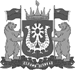 РОССИЙСКАЯ ФЕДЕРАЦИЯХАНТЫ-МАНСИЙСКИЙАВТОНОМНЫЙ ОКРУГ – ЮГРАСУДЕБНЫЙ УЧАСТОК № 1ЛАНГЕПАССКОГО СУДЕБНОГОРАЙОНАМИРОВОЙ  СУДЬЯул. Дружбы Народов  д. 20, г. ЛангепасХанты-Мансийский автономныйокруг –Югра, 682672тел. 8(34669) 2-30-33 , факс 8(34669) 2-37-88langepas1@mirsud86.ru___________№ 5-379-1801/2024Начальнику ОГИБДД ОМВД России по г. Лангепасумайору полицииЕроховцу К.А. РОССИЙСКАЯ ФЕДЕРАЦИЯХАНТЫ-МАНСИЙСКИЙАВТОНОМНЫЙ ОКРУГ – ЮГРАСУДЕБНЫЙ УЧАСТОК № 1ЛАНГЕПАССКОГО СУДЕБНОГОРАЙОНАМИРОВОЙ  СУДЬЯул. Дружбы Народов  д. 20, г. ЛангепасХанты-Мансийский автономныйокруг –Югра, 682672тел. 8(34669) 2-30-33 , факс 8(34669) 2-37-88langepas1@mirsud86.ru___________№ 5-379-1801/2024Начальнику ОГИБДД ОМВД России по г. Лангепасумайору полицииЕроховцу К.А. 